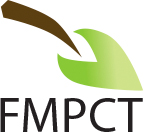 APPLICATION FORMApplicant Name:Contact Name:Charity Number (if applicable):Contact Address:If organisation is not a charity, advise status: Contact Telephone Number: Contact Email Address:Website, if any: Describe the Project/Grant Requirement (continue on/attach separate sheets if necessary): Amount of Grant Sought (include breakdown of expenditure): Other funding found/being sought: DeclarationI confirm that the information I have given is true and can be verified. I also agree to the grant terms stipulated in the FMPCT guidance (For organisations) I confirm that I am authorised to act on behalf of the organisation: Signed: Position in Organisation: Name:Date: